Девятое заседание двадцать восьмого созываРЕШЕНИЕ20 апреля 2020 года № 35Об утверждении Соглашения о взаимодействии Комитета по управлениюсобственностью Министерства земельных и имущественных отношений Республики Башкортостан по Салаватскому районус Администрацией сельского поселения Первомайский сельсовет муниципального района Салаватский район Республики Башкортостан по вопросам управления муниципальным имуществомВ целях обеспечения эффективного управления и распоряжения муниципальной собственностью и земельными участками, находящимся в государственной собственности до разграничения государственной собственности на землю, расположенными на территории муниципального района Салаватский район Республики Башкортостан,  руководствуясь ст.ст. 124, 125, 215 и 421 Гражданского кодекса Российской Федерации и  ст.3  Земельного кодекса Российской Федерации Совет  сельского поселения Первомайский сельсовет  муниципального района Салаватский район Республики Башкортостан РЕШИЛ:1. Утвердить Соглашение о взаимодействии Комитета по управлению собственностью Министерства земельных и имущественных отношений Республики Башкортостан по Салаватскому району с Администрацией сельского поселения Первомайский сельсовет муниципального района Салаватский район Республики Башкортостан по вопросам управления и распоряжения имуществом.2. Настоящее Решение и Соглашение разместить на официальном сайте сельского поселения Первомайский сельсовет муниципального района Салаватский район Республики Башкортостан в сети «Интернет».3. Контроль за исполнением настоящего решения возложить на постоянную комиссию по бюджету, налогам и вопросам собственности. Глава сельского поселения                                                        Г.З. ЖашковскаяПриложениеК решению Совета сельского поселения       Первомайский сельсовет муниципального района         Салаватский район Республики Башкортостан от 20.04.2020 года № 35СОГЛАШЕНИЕо взаимодействии Комитета по управлениюсобственностью Министерства земельных и имущественных отношений Республики Башкортостан по Салаватскому районус Администрацией сельского поселения Первомайский сельсовет муниципального района Салаватский район Республики Башкортостан по вопросам управления муниципальным имуществомМы, нижеподписавшиеся, Администрация сельского поселения Первомайский сельсовет муниципального района Салаватский район Республики Башкортостан, в лице главы Администрации  Жашковской Гузели Закирьяновны, действующего на основании Устава сельского поселения Первомайский сельсовет муниципального района Республики Башкортостан, именуемая в дальнейшем «Администрация», с одной стороны, и Комитет по управлению собственностью Министерства земельных и имущественных отношений Республики Башкортостан по Салаватскому району, в лице председателя комитета - начальника отдела Бычковой Ольги Владимировны, действующего на основании Положения о Комитете по управлению собственностью Министерства земельных и имущественных отношений Республики Башкортостан, утвержденного Приказом Министерства земельных и имущественных отношений Республики Башкортостан от 9 августа 2007 года № 1458, именуемый далее «Территориальный орган», с другой стороны, в соответствии со ст. 124, 125, 421, Гражданского кодекса Российской Федерации, ст. 3 Земельного кодекса Российской Федерации заключили настоящее Соглашение о нижеследующем:I. Предмет и принципы Соглашения1.1. Предметом настоящего Соглашения является осуществление Территориальным органом в соответствии с действующим законодательством, муниципальными нормативными правовыми актами, постановлениями (распоряжениями) Администрации, настоящим Соглашением от имени Администрации следующих функций в сфере публично-правовых отношений по управлению муниципальной собственностью, а также земельными участками до разграничения государственной собственности на землю и земельными участками, полномочия по управлению которыми отнесены к компетенции муниципального образования:1.1.1. Подготовка проектов решений Администрации по вопросам управления и распоряжения объектами недвижимости, включая земельные участки, в том числе: предоставления в собственность, аренду, постоянное (бессрочное) пользование, безвозмездное  пользование, хозяйственное ведение, оперативное управление, залог (ипотека), доверительное управление и установления любых видов ограниченного пользования (сервитутов) или иных ограничений по использованию земель на основании письменных поручений главы Администрации.1.1.2. Подготовка проектов документов о передаче имущества в хозяйственное ведение, оперативное управление, проектов договоров аренды, купли-продажи, доверительного управления, безвозмездного пользования, ограниченного пользования (сервитута), соглашений о внесении денежных средств за фактическое пользование земельными участками, залога (ипотеки) объектов недвижимости, в том числе земельных участков, находящихся в собственности муниципального образования, а также земельных участков до разграничения государственной собственности на землю на основании решений Администрации, принятых в сфере ее компетенции, установленной законодательством.1.1.3. В установленном порядке осуществление контроля за исполнением условий договоров аренды муниципального имущества, а также за полнотой и своевременностью поступлений платежей за аренду имущества, являющегося имуществом казны муниципальных образований, а также имуществом муниципальных казенных учреждений и исполнение планового задания их поступлений в муниципальные бюджеты.1.1.4. Подготовка документов в целях осуществления приватизации объектов муниципальной собственности, включая недвижимое имущество, в том числе земельные участки, на основании принятых решений органов местного самоуправления (за исключением объектов жилого фонда).1.1.5. Подготовка проектов муниципальных нормативно-правовых актов по вопросам списания основных средств, находящихся в муниципальной собственности в установленном порядке (за исключением имущества, находящегося в оперативном управлении или хозяйственном ведении).1.1.6. Подготовка документов по вопросам передачи муниципального имущества в федеральную собственность Российской Федерации и государственную собственность Республики Башкортостан.1.1.7. Подготовка проектов документов по организации торгов по продаже муниципального имущества, в том числе земельных участков, находящихся в собственности муниципального района, земельных участков до разграничения государственной собственности на землю, а также торгов на право заключения договоров аренды и иных договоров, предусматривающих переход прав в отношении данных объектов.1.1.8. Организация работы по подготовке материалов по передаче религиозным организациям муниципального имущества религиозного назначения.1.1.9. Осуществление учета и ведения реестра муниципального имущества, пообъектый учет имущества казны в виде реестра, а также внесение изменений в реестр казны в виде передаваемыми администрациями, за исключением бухгалтерского учета казны.1.1.10. Организация работ по выявлению бесхозяйных объектов и постановки их на учет в соответствии с действующим законодательством.1.1.11. Осуществление контроля за платежами за пользование муниципальным имуществом, включая земельные участки в пределах заключенных договоров.1.1.12 Осуществление учета и контроля за полнотой и своевременностью поступления в бюджет муниципального образования отдельных видов неналоговых доходов, администрирование этих доходов и организация взаимодействия с Управлением федерального казначейства по Республике Башкортостан.1.1.13. Обеспечение представления в органы государственной статистики отчетности по формам федерального статистического наблюдения.1.1.14. Представление интересов Администрации по доверенности в организациях, собраниях кредиторов, по вопросам, определенным настоящим Соглашением, за исключением функций по подписанию мировых соглашений.1.1.15. Организация взаимодействия между органами государственной власти и муниципальными образованиями по вопросам, определенным настоящим Соглашением.1.1.16. Участие в работе балансовой комиссии Администрации по финансово-хозяйственной деятельности муниципальных предприятий. 1.1.17. Обеспечение регистрации перехода права и права собственности муниципального района на недвижимое имущество в органах государственной регистрации по вопросам, определенным настоящим Соглашением.1.1.18. Подготовка материалов и технического задания в целях проведения оценки муниципального имущества в установленных законодательством случаях за счет средств Администрации.1.1.19. Согласование местоположения границ земельного участка в случае выполнения соответствующих кадастровых работ, в результате которых уточняется местоположение границ земельного участка, находящегося в собственности муниципального района или находящегося в государственной собственности до разграничения собственности на землю.1.1.20. Подготовка проектов постановлений (распоряжений) Администрации, а также подписание по доверенности соглашений о перераспределении земель и земельных участков на основании постановлений (распоряжений) Администрации; 1.1.21. Подготовка проектов постановлений (распоряжений) Администрации о предварительном согласовании предоставления земельных участков совместно с отделом архитектуры, строительства и вопросов жизнеобеспечения Администрации; 1.1.22. Подготовка проектов постановлений (распоряжений) Администрации, а также подписание по доверенности соглашений об изъятии земельных участков для муниципальных нужд; 1.1.23. Подготовка проектов постановлений (распоряжений) Администрации на использование земельных участков без предоставления земельных участков и установления сервитута, публичного сервитута; 1.1.24. Подготовка проектов договоров мены земельных участков, находящихся в государственной или муниципальной собственности, на земельный участок, находящийся в частной собственности в соответствии со ст. 39.21. Земельного кодекса Российской Федерации.1.1.25. Выявление возникшей задолженности граждан и юридических лиц перед бюджетом муниципального района, по доходам, администрируемым Комитетом и принятие мер реагирования по взысканию задолженностей (направление претензий, исковых заявлений, участие в делах                  (по необходимости);1.1.26. Участие в разработке, утверждении и внесении изменений уставов муниципальных унитарных предприятий, хозяйственных обществ со 100% долей участия муниципального образования;1.1.27. Осуществление мероприятий (подготовка документов, проведение заседаний комиссии по списанию, подготовка проекта решения Администрации о списании) по списанию в бюджетном (бухгалтерском) учете задолженности по платежам в бюджет муниципального района за пользование муниципальным имуществом, а также земельными участками, находящимися в муниципальной собственности или государственная собственность на которые не разграничена;1.1.28 Взаимодействие с органами муниципального земельного контроля по вопросам осуществления контроля за сохранностью и целевым использованием земельных участков, находящихся в муниципальной собственности и земельных участков, государственная собственность на которые не разграничена, и переданными в пользование физическим и юридическим лицам по договорам.1.1.29. Осуществление мероприятий совместно с Администрацией по изъятию объектов незавершенного строительства по ст. 239.1 ГК РФ у арендаторов, у которых срок договора аренды на земельный участок истек (п. 5 ст. 39.6 ЗК РФ).1.1.30. Согласование проектов решений Администрации об утверждении схемы расположения земельного участка на кадастровом плане территории. 1.2. Настоящее Соглашение основано на следующих принципах:а) обеспечение интересов населения муниципального образования, оказание содействия населению в осуществлении права на местное самоуправление;б) содействие эффективному развитию местного самоуправления на территории муниципального образования.в) создание органами исполнительной власти Республики Башкортостан необходимых правовых, организационных условий для становления и развития местного самоуправления;г) самостоятельное осуществление органами местного самоуправления принадлежащих им полномочий по принятию решений по распоряжению объектами муниципальной собственностью в виде принятия решений по управлению и распоряжению объектами недвижимости, в том числе и земельными участками, в форме постановлений (распоряжений) Администрации;д) единство земельной политики;е) качественное оформление документов с учетом норм действующего законодательства.1.3. Администрация дает согласие Территориальному органу на предоставление информации, предусмотренной подпунктом 2.1.4. пункта 2.1 настоящего Соглашения, Министерству земельных и имущественных отношений Республики Башкортостан в целях обеспечения мероприятий по созданию благоприятного инвестиционного климата на территории муниципального района.II. Обязанности сторон2.1. Обязанности Администрации:2.1.1. Предоставление Территориальному органу необходимых материалов для подготовки проектов постановлений (распоряжений) Администрации и договоров.2.1.2. Своевременное рассмотрение и принятие подготовленных Территориальным органом проектов постановлений (распоряжений) Администрации по управлению и распоряжению объектами недвижимости.2.1.3. Выдача Территориальному органу доверенности на осуществление действий от имени Администрации в пределах полномочий настоящего Соглашения.2.1.4. Предоставление Территориальному органу имеющейся земельно-кадастровой, землеустроительной и градостроительной документации, иных документов и предоставление имеющейся информации, необходимой для осуществления Территориальным органом полномочий по управлению и распоряжению муниципальным имуществом, а также для направления в Комиссию Министерства земельных и имущественных отношений Республики Башкортостан по вопросам реализации инвестиционных проектов и создания благоприятного инвестиционного климата на территории Республики Башкортостан.2.1.5. Финансирование расходов, связанных с управлением и распоряжением муниципальным имуществом, а именно:расходы, связанные с изготовлением технических и кадастровых документов (по факту), необходимых для обеспечения государственной регистрации права (перехода права) муниципальной собственности;оплата нотариальных и юридических услуг (по факту);оплата услуг по независимой оценке муниципального имущества, в том числе земельных участков, находящихся в муниципальной собственности и государственная собственность на которые не разграничена (по факту).2.1.6.Обеспечение Территориального органа канцелярскими принадлежностями (ежеквартально) при необходимости  ГСМ для выполнения обязанностей по настоящему Соглашению.2.1.7.Обеспечение Территориального органа почтовыми расходами (конверты, почтовые марки, и расходы, связанные с направлением почтовых уведомлений о вручении)».  2.1.8. Обеспечение информационно-справочным обслуживанием. 2.1.9. Осуществление контроля за исполнением Территориальным органом полномочий по управлению муниципальным имуществом в рамках настоящего Соглашения.2.1.10. Обеспечение соблюдения правил ведения реестра муниципального имущества и требований, предъявляемых к системе ведения реестра муниципального имущества.2.1.11. Обеспечение соблюдения прав доступа к реестру и защиты государственной и коммерческой тайны.2.2. Обязанности Территориального органа:2.2.1. Обеспечение надлежащего осуществления функций по управлению муниципальным имуществом, предусмотренных в пункте 1.1 настоящего Соглашения, в соответствии с законодательством Российской Федерации и Республики Башкортостан в пределах переданных функций.2.2.2. Предоставление Администрации по запросу необходимой информации по управлению муниципальным имуществом в рамках настоящего Соглашения.2.2.3. Оказание консультативно-правовой помощи Администрации по вопросам, связанным с осуществлением этими органами полномочий в сфере управления и распоряжения муниципальным имуществом, в том числе земельными участками.2.2.4. Подготовка обоснования целесообразности и необходимости принятия решений по управлению муниципальным имуществом в рамках настоящего Соглашения.2.2.5. Своевременное рассмотрение обращений (предложений, заявлений) физических и юридических лиц по вопросам, относящимся к его компетенции.2.2.6. Информирование главы Администрации о выявленных нарушениях в сфере распоряжения объектами муниципальной собственности в срок, не превышающий 10 дней со дня получения (выявления) информации о таких нарушениях и принятие конкретных мер по устранению выявленных нарушений.2.2.7. Обеспечение своевременного и достоверного внесения данных в реестр муниципального имущества;2.2.8. Проведение совместно с органами муниципального земельного контроля Администрации муниципального района   проверок исполнения условий договоров по использованию земельных участков, находящихся на территории муниципального района.2.2.9. Обеспечение документооборота в сфере земельных и имущественных отношений в соответствии с нормами и требованиями по делопроизводству.III. Сроки действия и порядок прекращения Соглашения3.1. Настоящее Соглашение заключено сроком на 5 лет.3.2. В случае, если за один месяц до окончания срока действия настоящего Соглашения ни одна из сторон не заявит о его прекращении, Соглашение считается пролонгированным на тот же срок и на тех же условиях.3.3. Споры между Сторонами решаются в досудебном порядке, в иных случаях - в Арбитражном суде.IV. Ответственность сторон4.1. Стороны несут ответственность за неисполнение или ненадлежащее исполнение обязанностей, предусмотренных настоящим Соглашением в соответствии с законодательством Российской Федерации и Республики Башкортостан в пределах переданных полномочий:4.1.1. Работники Администрации и Территориального органа несут ответственность за неисполнение или ненадлежащее исполнение полномочий по настоящему Соглашению в соответствии с действующим законодательством РФ.4.1.2. Работники Администрации и Территориального органа несут ответственность в установленном действующим законодательством порядке в случае неправомерной передачи третьим лицам сведений и информации, полученной в процессе исполнения настоящего Соглашения.4.1.3. Администрация несет ответственность за непредставление Территориальному органу материалов, предусмотренных п. 2.1.1, в установленные сроки.4.1.4. Территориальный орган несет ответственность за несвоевременность, несоответствие подготовленных писем, ответов заявителям и проектов нормативных правовых актов действующему законодательству.V. Заключительные условия5.1. Настоящее Соглашение вступает в силу с момента подписания его сторонами.5.2. Со дня вступления в силу настоящего соглашения ранее заключенные соглашения о взаимодействии Комитета по управлению собственностью Министерства земельных и имущественных отношений Республики Башкортостан по муниципальному району Салаватский район по вопросам управления имуществом утрачивают силу.5.3. Изменения и дополнения к настоящему Соглашению оформляются дополнительным Соглашением сторон.5.4. Соглашение заключено в 2-х экземплярах, имеющих одинаковую юридическую силу.VI. Местонахождение (юридический адрес) сторони их реквизитыПОДПИСИ СТОРОНРеспублика БашкортостанСОВЕТсельского поселенияПервомайский сельсовет Муниципального района Салаватский район452480, с. Первомайский,ул. Советская, 9Тел. (34777) 2-75-71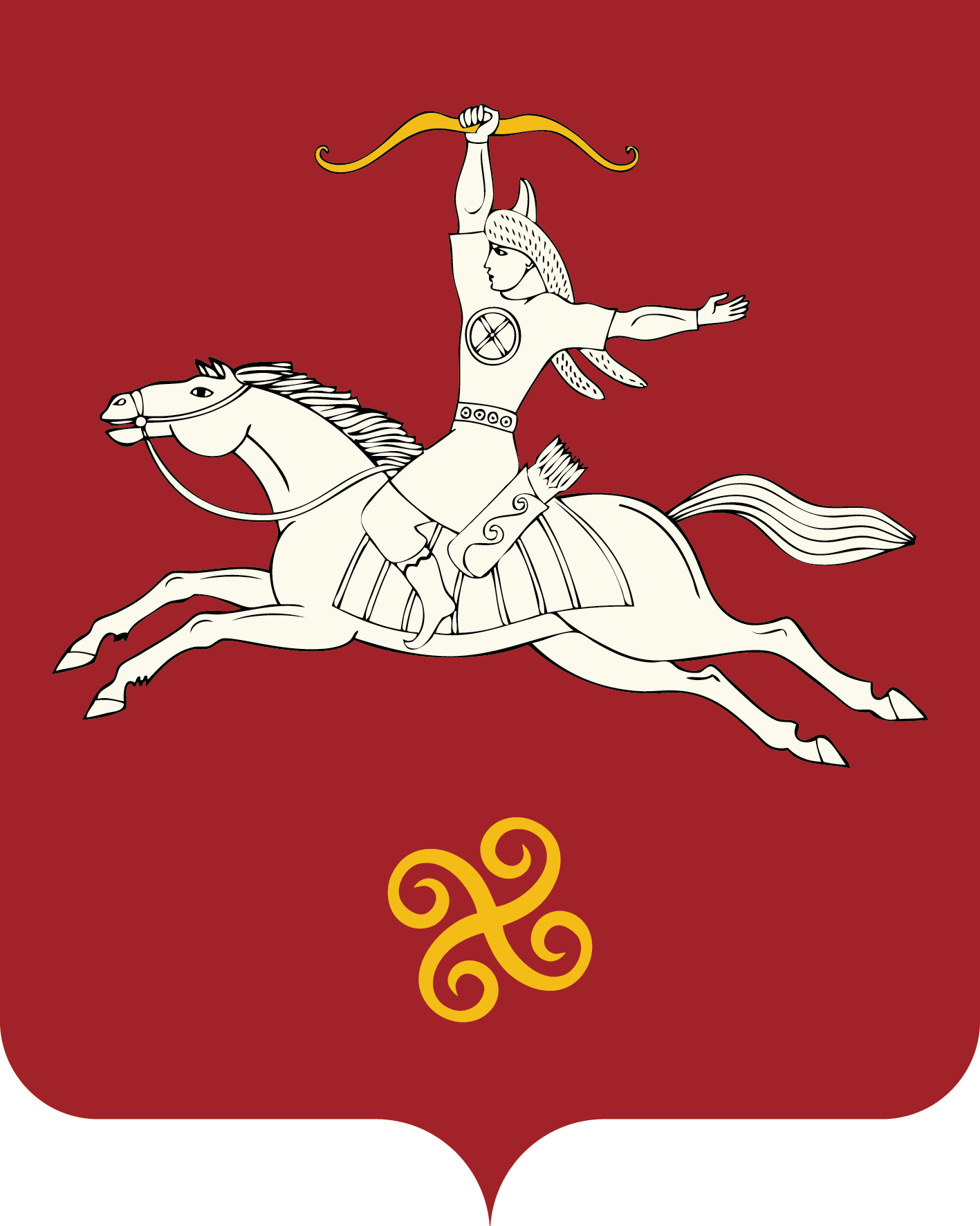 Башкортостан РеспубликаhыСалауат районымуниципаль районынынПервомай ауыл СОВЕТЫ 452480, Первомай ауылы,Совет урамы, 9 Тел. (34777) 2-75-71Администрация сельского поселения Первомайский сельсовет муниципального района Салаватский район Республики БашкортостанИНН 0240002058Местонахождение: Республика Башкортостан, Салаватский район,с. Первомайский, ул. Советская, д.9 Комитет по управлению собственностью Министерства земельных и имущественных отношений Республики Башкортостан по Салаватскому районуИНН 0240001914Местонахождение: Республика Башкортостан, Салаватский район, с. Малояз, ул. Советская, 64Глава сельского поселения Первомайский сельсовет Администрации муниципального района Салаватский район Республики БашкортостанЖашковская Гузеля Закирьяновна _________________                                              Председатель комитета – начальник отдела Комитета по управлению собственностью Министерства земельных и имущественных отношений Республики Башкортостан по Салаватскому району                                          Бычкова Ольга Владимировна       ________________